 MADONAS NOVADA PAŠVALDĪBA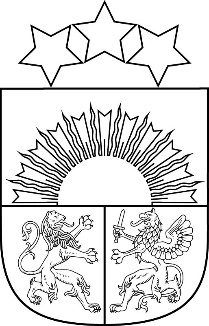 Reģ. Nr. 90000054572Saieta laukums 1, Madona, Madonas novads, LV-4801 t. 64860090, e-pasts: pasts@madona.lv __________________________________________________________________________MADONAS NOVADA PAŠVALDĪBAS DOMESLĒMUMSMadonā2021.gada 21.septembrī						            	Nr.216									    (protokols Nr.10, 32.p.)Par finansējuma  piešķiršanu būvprojekta izstrādei un autoruzraudzībai projektam “Mūzikas skolas ēkas pārbūve, Blaumaņa iela 16, Madona”Pamatojoties uz Madonas novada attīstības programmas (2013. – 2020. gadam) investīciju plānu (2018.-2020. gadam), vidēja termiņa prioritāti Nr.4 „Izglītības, kultūras, sporta un brīvā laika pavadīšanas pakalpojumu attīstīšana”, rīcības virzienu 4.3. “Sporta un brīvā laika pavadīšanas infrastruktūras un pakalpojumu attīstīšana” investīciju projektu ""Mūzikas skolas ēkas pārbūve, Blaumaņa iela 16, Madona” projektēšana” ir veikta iepirkuma procedūra id.nr.MNP2021/3 “Būvprojekta izstrāde un autoruzraudzība projektam “Mūzikas skolas ēkas pārbūve, Blaumaņa iela 16, Madona”.Madonas novada pašvaldības iepirkumu komisijā, iepirkuma 06.04.2021. pretendentam  SIA "B & L projekti", reģistrācijas numurs 45403026924, adrese Raiņa iela 21A-19, Madona, Madonas novads, LV-4801, ir piešķirtas līguma “Būvprojekta izstrāde un autoruzraudzība projektam "Mūzikas skolas ēkas pārbūve, Blaumaņa iela 16, Madona” slēgšanas tiesības par kopējo līgumcenu euro 59 473,00 (piecdesmit deviņi tūkstoši četri simti septiņdesmit trīs euro, 00 centi) bez pievienotās vērtības nodokļa. Līguma summa ar pievienotās vērtības nodokli euro 71962.33 (septiņdesmit viens tūkstotis deviņi simti sešdesmit divi euro, 33 centi).Lai nodrošinātu līguma “Būvprojekta izstrāde un autoruzraudzība projektam "Mūzikas skolas ēkas pārbūve, Blaumaņa iela 16, Madona” izpildi, nepieciešams Madonas novada pašvaldības budžeta finansējums euro 71962.33 (septiņdesmit viens tūkstotis deviņi simti sešdesmit divi euro, 33 centi). apmērā.Noklausījusies sniegto informāciju,  ņemot vērā 16.09.2021. Kultūras un sporta jautājumu komitejas un 21.09.2021. Finanšu un attīstības komitejas atzinumus, atklāti balsojot: PAR – 16 (Agris Lungevičs, Aigars Šķēls, Aivis Masaļskis, Andrejs Ceļapīters, Andris Sakne, Artūrs Čačka, Artūrs Grandāns, Gatis Teilis, Gunārs Ikaunieks, Guntis Klikučs,  Kaspars Udrass, Māris Olte, Sandra Maksimova, Valda Kļaviņa, Vita Robalte, Zigfrīds Gora), PRET – NAV, ATTURAS – NAV, Madonas novada pašvaldības dome NOLEMJ:Akceptēt līguma slēgšanas tiesības iepirkuma procedūrā Nr.MNP2021/3 “Būvprojekta izstrāde un autoruzraudzība projektam "Mūzikas skolas ēkas pārbūve, Blaumaņa iela 16, Madona” ar SIA "B & L projekti", reģistrācijas numurs 45403026924 par kopējo līgumcenu euro 59 473,00 (piecdesmit deviņi tūkstoši četri simti septiņdesmit trīs euro, 00 centi) bez pievienotās vērtības nodokļa. Līguma summa ar pievienotās vērtības nodokli euro 71962.33 (septiņdesmit viens tūkstotis deviņi simti sešdesmit divi euro, 33 centi).Piešķirt finansējumu euro 71962.33 (septiņdesmit viens tūkstotis deviņi simti sešdesmit divi euro, 33 centi) apmērā līguma “Mūzikas skolas ēkas pārbūve, Blaumaņa iela 16, Madona”” izpildei no Madonas novada pašvaldības 2021. gada budžeta nesadalītajiem līdzekļiem.Domes priekšsēdētājs				         A.Lungevičs	Solozemniece 62302391